Міністерство освіти і науки УкраїниНаціональний технічний університет «Дніпровська Політехніка»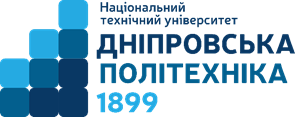 Факультет менеджментуКафедра іноземних мовРОБОЧА ПРОГРАМА НАВЧАЛЬНОЇ ДИСЦИПЛІНИ«Іноземна (англійська) мова для професійної діяльності»  Викладачі: доцент кафедри Зуєнок Ірина Іванівна            Пролонговано: на 20__/20__ н.р. __________(________) «___»  _______ 20__ р.                                              (підпис, ПІБ, дата)                                       на 20__/20__ н.р. __________(________) «___»_________20__р.                                         (підпис, ПІБ, дата)ДніпроНТУ «Дніпровська політехніка»2022Розробники – 	Кострицька С.І., завідувач кафедри іноземних мовЗуєнок І.І., доцент кафедри іноземних мов,Ісакова М.Л., доцент кафедри іноземних мов,Нечай Н.М., ст.викл. кафедри іноземних мов.Кострицька С.І., Зуєнок І.І., Ісакова М.Л., Нечай Н.М.Робоча програма навчальної дисципліни «Іноземна (англійська) мова для професійної діяльності» для магістрів галузі знань 19 Архітектура та будівництво спеціальності 192 Будівництво та цивільна інженерія/ С.І. Кострицька, І.І. Зуєнок, М.Л. Ісакова, Н.М. Нечай. НТУ «Дніпровська політехніка», каф. ін. мов. – Д. : НТУ «ДП», 2021. – 17 с.Робоча програма регламентує:мету дисципліни;дисциплінарні результати навчання, сформовані на основі трансформації очікуваних результатів навчання освітніх програм; обсяг і розподіл за формами організації освітнього процесу та видами навчальних занять;програму дисципліни (тематичний план за видами навчальних занять);алгоритм оцінювання рівня досягнення дисциплінарних результатів навчання (шкали, засоби, процедури та критерії оцінювання); інструменти, обладнання та програмне забезпечення;рекомендовані джерела інформації.Робоча програма призначена для реалізації компетентнісного підходу під час планування освітнього процесу, викладання дисципліни, підготовки студентів до контрольних заходів, контролю провадження освітньої діяльності, внутрішнього та зовнішнього контролю забезпечення якості вищої освіти, акредитації освітніх програм у межах відповідних спеціальностей.Робочу програму представлено методичною комісією кафедри, схвалено і затверджено на засіданні кафедри іноземних мов (протокол № 7 від  05 травня  2021 року).Рекомендовано до видання кафедрою іноземних мов НТУ «ДП» (протокол №  7 від 05.05.2021).ВСТУППрограмні результати підготовки здобувачів ступеня магістр визначені в стандарті вищої освіти Міністерства освіти та науки України та освітньо-професійній програмі вищої освіти Національного технічного університету «Дніпровська політехніка» за спеціальністю 192 Будівництво та цивільна інженерія, де здійснено розподіл програмних результатів навчання (ПРН) за видами навчальної діяльності здобувача. Зокрема, до дисципліни «Іноземна (англійська) мова для професійної діяльності» віднесено такі результати навчання:1 МЕТА НАВЧАЛЬНОЇ ДИСЦИПЛІНИМета дисципліни «Іноземна (англійська) мова для професійної діяльності» - розвиток у студентів-магістрантів здатності іншомовного, зокрема англомовного спілкування в типових академічних і професійних ситуаціях шляхом формування комунікативної мовленнєвої компетентності на рівні В2 «Незалежний користувач» за Глобальною шкалою (ЗЄР, 2018), який забезпечує можливість спілкування у професійному середовищі та користування науково-технічною літературою в предметній області, збираючи необхідну інформацію з різних джерел і баз даних тощо. Мета реалізується протягом курсу дисципліни через досягнення низки цілей та завдань, що наводяться нижче: Завдання: підготувати студентів-магістрантів до ефективної комунікації/ усного та писемного спілкування  іноземною (англійською) мовою на рівні В2 за шкалою ЗЄР (2018), що сприятиме їх академічній мобільності і навчанню впродовж життя, формуванню світогляду і розвитку особистості студентів, їх критичного мислення та інших умінь фахівців ХХІ-го сторіччя, що в свою чергу поглиблює фахову підготовку;  у процесі навчання виховувати культуру спілкування, прийняту в сучасному світі, сприяти розвитку розуміння культури різних організацій і країн, поваги до духовних цінностей українців та інших народів світу,розвивати автономію навчання здобувачів ступеня магістр, фокусуючись на самостійну роботу магістрантів, що сприятиме заохоченню їх до навчання впродовж усього життя та самоосвіти, активне використання процедурних знань («навчатися вчитися») і рефлексії, тобто самоаналізу складає основу ефективного і автономного навчання впродовж усього життя.Реалізація мети вимагає досягнення наведених цілей і трансформації програмних результатів навчання в дисциплінарні – комунікативні мовленнєві компетентності, та відбір змісту навчальної дисципліни за цим критерієм.2 ОЧІКУВАНІ ДИСЦИПЛІНАРНІ РЕЗУЛЬТАТИ НАВЧАННЯОчікувані дисциплінарні результати навчання надані у таблиці 2.1.Таблиця 2.1 – Очікувані дисциплінарні результати навчання з дисципліни «Іноземна мова для професійної діяльності»3 ОБСЯГ І РОЗПОДІЛ ЗА ФОРМАМИ ОРГАНІЗАЦІЇ ОСВІТНЬОГО ПРОЦЕСУ ТА ВИДАМИ НАВЧАЛЬНИХ ЗАНЯТЬ4 ПРОГРАМА ДИСЦИПЛІНИ ЗА ВИДАМИ НАВЧАЛЬНИХ ЗАНЯТЬ4.1 Тематичний план та розподіл обсягу часу за видами навчальних занятьТематичний план та розподіл обсягу часу за видами навчальних занять наведений у таблиці 4.1.Таблиця 4.1 – Тематичний план та розподіл обсягу часу за видами навчальних занять з дисципліни «Іноземна мова професійного спрямування»4.2 САМОСТІЙНА ТА ІНДИВІДУАЛЬНА РОБОТАІндивідуальні завдання виконуються у кількості, що відповідають кількості модулів, 4.Мета завдань:1) узагальнення компетентностей, набутих за час навчання протягом модуля;2) розвиток здатності до застосування знань і вмінь, отриманих протягом курсу дисципліни, для виконання завдань у реальному житті, використовуючи іноземну мову і вміння, розвинуті протягом кожного модуля; 3) набуття навичок виконання візуалізації інформації. З огляду на визначенні в завданні умови, максимально наближені до реального життя, належить здійснити такі операції:1) скласти схему тексту за фахом  та/або підготувати його писемний або усний опис, визначивши перед цим, які стратегії читання і письма доцільно використовувати в заданих умовах.2) обрати типи візуалізації інформації, для чого:– виконати переглядове і пошукове читання, інформаційне читання, читання для пошуку головних ідей тексту, використовуючи навігаційні вміння і знання про особливості різних жанрів текстів, занотувати головні ідеї або скласти план тексту;– обрати тип карти мислення або реферату/короткого викладу тексту, який найбільш відповідає цілям завдання і найбільш ефективний у даному випадку і забезпечує свою працездатність у заданих викладачем умовах;– скласти Облікову картку до прочитаного тексту, яка включає в себе Бібліографічний опис іншомовного джерела, Короткий зміст статті або іншого джерела інформації, Цитати: (+) – та, що висловлює головну думку про інновацію, нові знання тощо, (-) та, яка викликає сумнів і з якою можна посперечатися, (?) – та, яка вимагає додаткового осмислення або дослідження, подати аргументи на користь обраного типу візуалізації.3) підготувати переклад та/або короткий письмовий огляд літератури за фахом (Мовний портфель, Дос’є).Окрім виконання перелічених робіт, здобувачі під час захисту індивідуального завдання з використанням опрацьованих джерел інформації мають продемонструвати компетентність в таких питаннях:–  класифікація і доречне використання термінів за фахом і наукової лексики;– відповідність і доречність використання вмінь, навичок і стратегії, для виконання дій у заданій ситуації і сфері навчання;– аналітичні залежності, що характеризують текст, для забезпечення наведення аргументів на користь інформації, отриманої під час виконання індивідуального завдання;– правила поведінки в іншомовному просторі.Проектна робота	Протягом курсу за темами модулів планується виконання низки проектних робіт (відповідно до вступного рівня володіння мовою та прогресом оволодіння мовою).   Мета проектних робіт:1) узагальнення компетентностей, набутих за час навчання, шляхом комплексного виконання конкретного фахового та/або соціального завдання з використанням іноземної мови;2) розвиток здатності до застосування знань, засвоєних при вивченні дисципліни «Іноземна (англійська) мова для професійної діяльності», для виконання конкретних проектів;3) набуття навичок розробляти та управляти проектами, роботи в команді, розподілу обов’язків серед учасників проекту, вміння управління командою і  часом, виконання завдань за допомогою ІКТ;4) розвиток критичного мислення, рефлексії, аналізу, самоаналізу, сортування та класифікації інформації, оцінювання та креативності, тобто застосування на практиці вмінь фахівців 21-го сторіччя.З огляду на визначенні в проектному завданні умови виконання проекту належить здійснити такі операції:детально планувати етапи проекту, пов’язаного з професійною діяльністю, скласти звіт з виконаної роботи,;  вилучати інформацію, думки і точки зору з іншомовних джерел у межах своєї професійної діяльності;синтезувати ідеї з різних типів текстів за спеціальністю в усній та письмовій формах;вести протоколи засідання, облік прочитаного і опрацьованого.Окрім виконання перелічених робіт, під час використання іншомовних джерел інформації студент має продемонструвати комунікативну мовленнєву компетентність в таких питаннях:– класифікація, сортування та аналіз інформації та використання необхідних мовленнєвих засобів і знань про особливості професійної культури країни, мова якої вивчається;– стратегії, вміння та навички як рецептивних мовленнєвих вмінь, так і продуктивних, дискурс і принципи побудови академічних і фахових усних і писемних текстів;– аналітичне та критичне мислення, що характеризує ступінь готовності студентів до використання іноземної мови в професійних ситуаціях та/або його автономності і незалежності від викладача, необхідних для забезпечення ефективного спілкування іноземною мовою у майбутньому професійному середовищі;– особливості і правила роботи з іншомовними джерелами, вміння навігації по іншомовним текстам, використовуючи знання про різні жанрові особливості, побудувати карту мислення за інформацією, вилученою із усних та/або письмових текстів різних жанрів.5 ОЦІНЮВАННЯ РЕЗУЛЬТАТІВ НАВЧАННЯСертифікація досягнень студентів здійснюється за допомогою прозорих процедур, що ґрунтуються на об’єктивних критеріях відповідно до Положення університету «Про оцінювання результатів навчання здобувачів вищої освіти» (2018).Досягнутий рівень компетентностей відносно очікуваних, що ідентифікований під час контрольних заходів, відображає реальний результат навчання студента за дисципліною.5.1 ШкалиОцінювання навчальних досягнень студентів НТУ «ДП» здійснюється за рейтинговою (100-бальною) та конвертаційною шкалою. Остання необхідна (за офіційною відсутністю національної шкали) для конвертації (переведення) оцінок здобувачів вищої освіти різних закладів.Шкали оцінювання навчальних досягнень студентів НТУ «ДП»Кредити навчальної дисципліни зараховуються, якщо студент отримав підсумкову оцінку не менше 60-ти балів. Нижча оцінка вважається академічною заборгованістю, що підлягає ліквідації відповідно до Положення про організацію освітнього процесу НТУ «ДП».5.2 Засоби та процедуриЗміст засобів діагностики спрямовано на контроль рівня сформованості знань, умінь, комунікації, автономії студента за вимогами НРК до відповідного кваліфікаційного рівня під час демонстрації регламентованих робочою програмою результатів навчання.Студент на контрольних заходах має виконувати завдання, орієнтовані виключно на демонстрацію дисциплінарних результатів навчання (розділ 2).Засоби діагностики (контрольні завдання) для поточного та підсумкового контролю дисципліни затверджуються кафедрою. Види засобів діагностики та процедур оцінювання для поточного та підсумкового контролю дисципліни подано нижче. Засоби діагностики та процедури оцінюванняКількість конкретизованих завдань ККР повинна відповідати відведеному часу на виконання. Кількість варіантів ККР має забезпечити індивідуалізацію завдання.Значення оцінки за виконання ККР визначається середньою оцінкою складових (конкретизованих завдань) і є остаточним.Інтегральне значення оцінки виконання ККР може визначатися з урахуванням вагових коефіцієнтів, що встановлюється кафедрою для кожного дескриптора НРК.5.3 Критерії та процедури оцінювання5.3.1 Практичні заняттяПрактичні заняття оцінюються якістю виконання індивідуального, самостійного завдання за допомогою коефіцієнта засвоєння (який складає не більше 0,50 тобто 50%, з яких 0,2 - max 20% за роботу в аудиторії + 0,3 - 30% за індивідуальну роботу, звіт про яку подається в Дос’є Мовного портфелю) або експертним методом.В останньому випадку максимальну оцінку виставляють за таких умов (20):– правильність оформлення звіту про виконану самостійну роботу (4);– повнота поданого матеріалу та його опису (4);– грамотність, логічна послідовність викладу результатів самостійної роботи (4);– оформлення роботи відповідно до чинних стандартів (обкладинка, особисті дані, зміст звіту, глосарії термінів тощо), наявність посилань на джерела інформації (Бібліографічний опис за Гарвардською системою) (4);;– самостійність виконання (з’ясовується під час захисту) (4). Під час експертизи оцінка виконання індивідуального завдання визначається відсотком реалізації вимог, регламентованих робочою програмою дисципліни та методичними рекомендаціями до ведення Мовного портфелю. Оцінювання результатів виконаних завдань модульної контрольної роботи здійснюється їх зіставленням з еталонами – зразками правильних і повних відповідей через виявлення рівня сформованості компетентностей на основі аналізу відповіді студента, скориставшись коефіцієнтом засвоєння у відсотках. Інтегральна оцінка за модульну контрольну роботу складає не більше 60% оцінки за модуль, що адаптує значення оцінки за модуль до шкали ЄКТС:де – число правильних відповідей або виконаних суттєвих операцій на базі до еталонів рішень;  – загальна кількість запитань або суттєвих операцій еталону рішень; 0,5 – питомий коефіцієнт інтегральної оцінки за модульну контрольну роботу, 0,5– коефіцієнт засвоєння - оцінка за самостійну та/або індивідуальну роботу (див. 9.4.1)Отримані за описаною схемою результати досягнень студентів (у відсотках) викладач виставляє в оцінках шкали ЄКТС.Шкала оцінювання навчальних досягнень здобувачів вищої освітиДосягнення студента в опанування певної дисципліни в цілому не можуть бути оцінені позитивно, якщо з будь-якого запланованого контрольного заходу з цієї дисципліни студент не отримав позитивну оцінку.Індивідуальні завдання та комплексні контрольні роботи оцінюються експертно за допомогою критеріїв, що характеризують співвідношення вимог до рівня компетентностей і показників оцінки за рейтинговою шкалою.Зміст критеріїв спирається на компетентністні характеристики, визначені НРК для магістерського рівня вищої освіти (подано нижче).Загальні критерії досягнення результатів навчання для кваліфікаційного рівня магістра за НРКІнтегральна компетентність – здатність розв’язувати складні задачі і проблеми у певній галузі професійної діяльності або у процесі навчання, що передбачає проведення досліджень та/або здійснення інновацій та характеризується невизначеністю умов і вимог.6 ІНСТРУМЕНТИ, ОБЛАДНАННЯ ТА ПРОГРАМНЕ ЗАБЕЗПЕЧЕННЯТехнічні засоби навчання.Дистанційна платформа MOODLЕ.7 РЕКОМЕНДОВАНІ ДЖЕРЕЛА ІНФОРМАЦІЇ7.1 АНГЛІЙСЬКА МОВА7.1.1 Основна літератураАнглійська мова для навчання і роботи: підручник. у 4 т. Т. 2. Стратегії пошуку інформації в іншомовних друкованих та електронних професійно-орієнтованих джерелах та дослідження іншомовних джерел інформації. = English for Study and Work: Coursebook in 4 books. Book 3 Obtaining and Processing Information for Specific Purposes / С.І. Кострицька, І.І. Зуєнок, О.Д. Швець, Н.В. Поперечна; М-во освіти і науки України, Нац. гірн. ун-т. – Д.: НГУ, 2015. – 192 с. Доступно онлайн на сайті кафедри: https://im.nmu.org.ua/ua/library /library-english.phpПрограма з англійської мови для професійного спілкування. / Колектив авторів: Г.Є. Бакаєва, О.А. Борисенко, І.І. Зуєнок, В.О. Іваніщева, Л.Й. Клименко, Т.І. Козимирська, С.І. Кострицька, Т.І. Скрипник, Н.Ю. Тодорова, А.О. Ходцева. – К: Ленвіт, 2005. – 119 с.Зуєнок І. І. Writing Reports. Практичний посібник до складання англійською мовою звітів про наукові дослідження (для самостійної роботи студентів, магістрів, спеціалістів, аспірантів усіх напрямів підготовки)/Ірина Зуєнок; Дніпропетровськ: РВК НГУ, 2004. – 55 с. Доступно онлайн на сайті кафедри: https://im.nmu.org.ua/ua/library/Writing%20Reports_Z.pdfКострицька С.І. Методичні рекомендації з підготовки та проведення презентацій для здобувачів ступеню магістр усіх напрямів підготовк./Світлана Кострицька; Доступно онлайн на сайті кафедри: https://im.nmu.org.ua/ua/library/%D0%9C%D0%B5%D1%82%D0%BE%D0%B4%20%D1%80%D0%B5%D0%BA%D0%BE%D0%BC%D0%B5%D0%BD%D0%B4%20%D0%BF%D1%80%D0%B5%D0%B7%D0%B5%D0%BD%D1%82%D0%B0%D1%86%D1%96%D1%97%202020%20%D0%9A%D0%BE%D1%81%D1%82%D1%80%D0%B8%D1%86%D1%8C%D0%BA%D0%B0.pdfКострицька С.І., Зуєнок І.І. та інші Методичні рекомендації до проектної роботи (для магістрів усіх  напрямів підготовки) /Світлана Кострицька, Ірина Зуєнок, Валерія Тихоненко, Оксана Хазова, НТУ «Дніпровська політехніка», 2020, рекомендовані до використання кафедрою іноземних мов  (Протокол № 1 від 08 січня 2020 р.), розміщено на сайті кафедри: http://im.nmu.org.ua/ua/library/library-english.phpТарнопольский О.Б., Явсюкевич Ю. Successful Presentations (Успішні презентації). Київ: Ленвіт – 2005. Швець О.Д. Іноземна (англійська) мова для академічних цілей. Змістовий модуль 2. Іншомовне академічне письмо. Методичні рекомендації, завдання та вправи до практичних занять і самостійної роботи для магістрів усіх напрямів підготовки / О.Д. Швець. - Д.: Національний гірничий університет, 2012. - 36 с.  Доступно онлайн на сайті кафедри: https://im.nmu.org.ua/ua/library/academic-english.php Ягельська Н.В. Європейський мовний портфель для економістів (Проект). – К.: Ленвіт, 2004. – 56 с. Evans, V. (1998) Successful Writing. Blackpill: Express Publishing. –   116 Ibbotson Mark. Cambridge English for Engineering. Cambridge University Press, 2008. — 110 p.Ibbotson Mark. Professional English in Use. Engineering. Technical English for Professionals. Cambridge University Press, 2009. — 144 p.7.1.2 Допоміжна література1.	Azar, B.S (1999) Understanding and Using English Grammar. New York: Pearson Education. – 437 p. 2. Begoña Montero Fleta, Luz Gil Salom, Carmen Pérez Sabater, Cristina Pérez Guillot, Edmund Turney, Carmen Soler Monreal (1997) English for Academic Purposes: Computing Ed. Univ. Politéc. Valencia – 187 p. Available online at: http://books.google.com.ua/books?id=Rmu1dXlu2eEC&hl=ru&source=gbs_similarooks3.  Evans, V., Dooley, J et al. (2014) Career Paths Mining Book 2, Book 3. Newbury: Express Publishing. – 40 p.7.1.3 Інформаційні ресурсиАнглійська для медіаграмотності (онлайн курсу. Доступно онлайн на: https://do.nmu.org.ua/course/view.php?id=3328Англійська мова для професійної діяльності=ЕРР(3) Модуль 3  дисципліни «Іноземна (англійська мова) для професійної діяльності для магістрантів усіх галузей знань [онлайн]  Доступно на: http://do.nmu.org.ua/course/view.php?id =2103   – січень 2017 р.ESP (3) = Англійська мова професійного спрямування. Модуль Презентації та участь у професійних дискусіях [онлайн] Доступно на: http://do.nmu.org.ua/ course/view.php?id=2337  Англійська мова для професійної діяльності (для магістрантів усіх галузей знань) = EPP  (3) – січень 2019 р., оновлено і перероблено – березень 2020 р. Доступно онлайн на: https://do.nmu.org.ua/course/view.php?id =2103Іноземна (англійська) мова для професійної діяльності: академічне письмо. [онлайн] Доступно на: http://do.nmu.org.ua/course/view.php?id=2091Навчальне виданняСвітлана Іванівна КострицькаІрина Іванівна ЗуєнокМарія Леонідівна ІсаковаНаталія Михайлівна НечайРОБОЧА ПРОГРАМА НАВЧАЛЬНОЇ ДИСЦИПЛІНИ«Іноземна (англійська) мова для професійної діяльності» для магістрів спеціальності 192 Будівництво та цивільна Підготовлено до виходу в світу Національному технічному університеті «Дніпровська Політехніка».Свідоцтво про внесення до Державного реєстру ДК № 1842490050, м. Дніпро, просп. Д. Яворницького, 19«ЗАТВЕРДЖЕНО»завідувач кафедри Кострицька С.І. _________                 «_25» травня 2022 рокуГалузь знань …………….…Галузь знань …………….…19 Архітектура та будівництво19 Архітектура та будівництвоСпеціальність ……………...Спеціальність ……………...192 Будівництво та цивільна інженерія 192 Будівництво та цивільна інженерія Рівень вищої освіти ……….Рівень вищої освіти ……….другий (магістерський)другий (магістерський)Ступінь …………………….Ступінь …………………….МагістрМагістрОсвітня програма ………….Освітня програма …………. Іноземна мова для професійної  діяльності (англійська) Іноземна мова для професійної  діяльності (англійська)Статус ………………………Статус ……………………… обов’язкова обов’язковаФорма навчання ………….. очна, заочна очна, заочнаНавчальний рік …………… 2021/22 2021/22Загальний обсяг ..…………6 кредитів ЄКТС (180 годин)6 кредитів ЄКТС (180 годин)Форма підсумкового контролю …………………..Диф. залік, ЕкзаменДиф. залік, ЕкзаменТермін викладання ………..1, 2-й  семестри1, 2-й  семестриРН05Вільно спілкуватися державною та іноземною мовами усно і письмово для обговорення професійних проблем і результатів діяльності у сфері архітектури та будівництва.Практичні:формувати у студентів професійно-орієнтовані комунікативні мовленнєві компетентції (лінгвістичну, соціолінгвістичну та прагматичну) для забезпечення їхнього спілкування в знайомому та непередбачуваному академічному та професійному середовищі. Освітні:   формувати у студентів загальні компетенції (декларативні знання, вміння й навички, компетенцію існування та вміння вчитися); сприяти розвитку здібностей до самооцінки та здатності до самостійного навчання, що дозволятиме студентам продовжувати навчання в академічному і професійному середовищі після отримання диплома про закінчення магістратури і забезпечує навчання впродовж життя. Пізнавальні:залучати студентів до таких академічних видів діяльності, які активізують і далі розвивають увесь спектр їхніх пізнавальних здібностей.Розвиваючі:допомагати студентам у формуванні загальних компетенцій з метою розвитку їх особистої мотивації (цінностей, ідеалів); зміцнювати впевненність студентів як користувачів мови, а також їх позитивне ставлення до наукової діяльності та вивчення іноземної мови.допомагати студентам у формуванні загальних компетенцій з метою розвитку їх особистої мотивації (цінностей, ідеалів); зміцнювати впевненність студентів як користувачів мови, а також їх позитивне ставлення до наукової діяльності та вивчення іноземної мови.Соціальні:  сприяти становленню критичного самоусвідомлення та умінь спілкуватися і робити вагомий внесок у міжнародне академічне та професійне середовище, що постійно змінюється.сприяти становленню критичного самоусвідомлення та умінь спілкуватися і робити вагомий внесок у міжнародне академічне та професійне середовище, що постійно змінюється.Соціо-культурні:досягати розуміння важливих і різнопланових міжнародних соціо-культурних проблем для того, щоб діяти належним чином у культурному розмаїтті професійних та академічних ситуацій. досягати розуміння важливих і різнопланових міжнародних соціо-культурних проблем для того, щоб діяти належним чином у культурному розмаїтті професійних та академічних ситуацій. ШифрПРНШифрПРНШифрДРНЗміст дисциплінарних результатів навчання (ДРН)Зміст дисциплінарних результатів навчання (ДРН)РН05РН05-1РН05-1ефективно встановлювати і підтримувати комунікацію в навчальних ситуаціях, типових для академічної та майбутньої професійної діяльності, використовуючи необхідні мовленнєві вміння, навички і стратегіїРН05РН05-2РН05-2адекватно поводитися в ситуаціях, типових для професійного середовища, використовуючи відповідні правила взаємодії між людьми у типових повсякденних і світських ситуаціях (напр., у засіданнях, зборах, перервах на каву, обід тощо)  РН05РН05-3РН05-3підтримувати розмову та аргументувати відносно професійних тем, що обговорюються під час дискусій , семінарів, нарад та зборів тощоРН05РН05-4РН05-4представляти та обґрунтовувати свої погляди на теми обговорення, використовуючи мовні форми, властиві для ведення дискусій та наведення аргументаціїРН05РН05-5РН05-5демонструвати вміння викладати власні думки та аналіз результатів роботи під час нарад,  зборів та семінарівРН05РН05-6РН05-6розрізняти різні жанри автентичних текстів та визначати позицію і точки зору автора/івРН05РН05-7РН05-7знаходити нову текстову, графічну, аудіо та відео інформацію з  питань, пов'язаних з загальною академічною та професійною діяльністю, що міститься в іншомовних матеріалах, користуючись відповідними пошуковими методамиРН05РН05-8РН05-8аналізувати інформацію з іншомовних джерел для отримання даних,   необхідних для виконання академічних та професійних завданьРН05РН05-9РН05-9використовувати  широкий діапазон словникового запасу (не менше 500 лексичних одиниць:  термінів за фахом, наукових  та загально- наукових), і граматичні структури, необхідні для гнучкого вираження відповідних функцій та понять, а також для розуміння і продукування широкого кола текстів у професійній сфері РН05РН05-10РН05-10складати реферати-огляди прочитаного, дотримуючись правил доброчесності, бібліографію у відповідності до міжнародних вимог і сучасних систем оформлення бібліографіїРН05РН05-11РН05-11розуміти та описувати графіки, таблиці, діаграми тощо, використовуючи мовні форми та граматичні структури, властиві для опису засобів візуалізаціїРН05РН05-12РН05-12складати ділову документацію (звіт про виконання проекту, завдання, огляд тощо) з високим рівнем граматичної коректності  тадемонструвати розуміння і вміння продукувати ділову  кореспонденціюВид навчальних занятьОбсяг, годиниРозподіл за формами навчання, годиниРозподіл за формами навчання, годиниРозподіл за формами навчання, годиниРозподіл за формами навчання, годиниРозподіл за формами навчання, годиниРозподіл за формами навчання, годиниВид навчальних занятьОбсяг, годиниденнаденнавечірнявечірнязаочназаочнаВид навчальних занятьОбсяг, годиниаудиторні заняттясамостійна роботааудиторні заняттясамостійна роботааудиторні заняттясамостійна роботалекційні-------практичні6060120--12168лабораторні-------семінари-------РАЗОМ18060120--12168ШифриДРНВиди та тематика навчальних занятьОбсяг, годиниПРАКТИЧНІ ЗАНЯТТЯ60РН05-1РН05-2РН05-3РН05-4РН05-51 Спілкування академічному та професійному середовищах15РН05-1РН05-2РН05-3РН05-4РН05-5Знайомство. Персональна інформація.  Заповнення форм з особистої інформації.15РН05-1РН05-2РН05-3РН05-4РН05-5Усний або писемний опис навчального досвіду, проведених досліджень тощо.  Навчання впродовж життя.15РН05-1РН05-2РН05-3РН05-4РН05-5Читання інструкцій, повідомлень, оголошень, тощо. Особливості їх інтерпретування  рідною мовою.15РН05-1РН05-2РН05-3РН05-4РН05-5Обмін (усний або писемний) інформацією та обговорення новин з професійної тематики.15РН05-1РН05-2РН05-3РН05-4РН05-5Спілкування в соціальних та професійних мережах і віртуальному навчальному середовищі. Медіа грамотність.15РН05-1РН05-2РН05-3РН05-4РН05-5Телефонні розмови. Узгодження професійних питань у телефонному режимі або з використанням відеозв’язку (Skype, Viber, MS Teams. ZOOM тощо)15РН05-6РН05-7РН05-82 Пошук, читання та обробка іншомовної інформації  15РН05-6РН05-7РН05-8 Особливості різних жанрів та типів професійної друкованої літератури та літератури на електронних носіях15РН05-6РН05-7РН05-8 Пошукове читання. Стратегії пошуку та підбору професійної інформації в інтернет та/або бібліотеці15РН05-6РН05-7РН05-8 Ознайомче та переглядове читання фахових текстів на друкованих та електронних носіях15РН05-6РН05-7РН05-8 Інтерпретація візуальних засобів, що супроводжують текст (графіків, таблиць, схем, рисунків тощо). Особливості опису креслень, фотограм, карт місцевості та земельних участків, відео та фотозйомок супутників тощо. 15РН05-6РН05-7РН05-8 Вивчаюче читання текстів з фаху.  Візуалізація прочитаного.15РН05-9РН05-10РН05-11РН05-123 Іншомовне (англомовне) письмо у науково- професійному середовищі15РН05-9РН05-10РН05-11РН05-12Особливості формату різних жанрів та типів академічної та професійної спеціалізованої літератури15РН05-9РН05-10РН05-11РН05-12Стратегії пошуку та підбору професійної інформації. Способи обробки інформації: складання нотаток, плану, Облікової картки прочитаного, візуалізація тексту та складання карти мислення.15РН05-9РН05-10РН05-11РН05-12Інтерпретація візуальних засобів, що супроводжують текст (графіків, таблиць, схем, рисунків тощо). Особливості опису різних видів візуалізації тексту, статистичних даних тощо15РН05-9РН05-10РН05-11РН05-12Особливості медіації академічної та професійної інформації3.1.  Особливості граматичних структур, типових для наукового стилю письма3.2. Особливості академічного та професійного регістру15РН05-9РН05-10РН05-11РН05-12Реферування та анотування професійної літератури15РН05-9РН05-10РН05-11РН05-12Складання ділової документації (звітів, оглядів, бізнес-планів тощо)15РН05-4РН05-5РН05-8РН05-9РН05-11РН05-124 Проектна та повсякденна професійна діяльність15РН05-4РН05-5РН05-8РН05-9РН05-11РН05-12Особливості проектної діяльності. Структура проекту. 15РН05-4РН05-5РН05-8РН05-9РН05-11РН05-12Формування команд, Визначення проблеми та мети проекту. Планування заходів та завдань. Розподіл обов’язків між членами команди. 15РН05-4РН05-5РН05-8РН05-9РН05-11РН05-12SWOT аналіз, відбір потенційних стейкхолдерів. Основні проектні ризики. Складання обґрунтування актуальності проекту, методів дослідження тощо (Rationale)15РН05-4РН05-5РН05-8РН05-9РН05-11РН05-12Ведення обліку проектної роботи: етапи проекту та їх опис, включаючи візуальні засоби. Складання звітів про результати досліджень, Опис та інтерпретація візуальних засобів, що супроводжують текст (креслень, графіків, таблиць, схем тощо).15РН05-4РН05-5РН05-8РН05-9РН05-11РН05-12Загальний опис проекту. Особливості оформлення повідомлення про прочитане, про проведені наукові дослідження, опису конкретного етапу проекту, наукової роботи тощо.15РН05-4РН05-5РН05-8РН05-9РН05-11РН05-12Створення кінцевого продукту. Підготовка письмової та усної презентації проекту. 15РН05-4РН05-5РН05-8РН05-9РН05-11РН05-12Усна презентація проекту. Обговорення процесу та результатів проектної роботи.15САМОСТІЙНА РОБОТА 120РАЗОМ180РейтинговаКонвертаційна90…100відмінно / Excellent74…89добре / Good60…73задовільно / Satisfactory0…59незадовільно / FailПОТОЧНИЙ КОНТРОЛЬПОТОЧНИЙ КОНТРОЛЬПОТОЧНИЙ КОНТРОЛЬПІДСУМКОВИЙ КОНТРОЛЬПІДСУМКОВИЙ КОНТРОЛЬнавчальне заняттязасоби діагностикипроцедуризасоби діагностикипроцедурипрактичніконтрольні завдання, якіпередбачають демонстрацію студентом здатностей, набутих протягом кожної теми модуля;виконання завдань під час практичних занять;модульна контрольна роботакомплексна контрольна робота (ККР)практичніта індивідуальне завданняперевірка завдань, виконаних під час самостійної роботикомплексна контрольна робота (ККР)Рівень досягнень / Marks, %Оцінка / Grade90 – 100Відмінно82 – 89Добре74 – 81Добре64 – 73Задовільно60 – 63Задовільно0 - 59НезадовільноКомунікаціяКомунікаціяКомунікаціязрозуміле і недвозначне донесення власних висновків, а також знань та пояснень, що їх обґрунтовують, до фахівців і нефахівців, зокрема до осіб, які навчаються;використання іноземних мов у професійній діяльностіЗрозумілість відповіді (доповіді). Мова:правильна;чиста;ясна;точна;логічна;виразна;лаконічна.Комунікаційна стратегія:послідовний і несуперечливий розвиток думки;наявність логічних власних суджень;доречна аргументація та її відповідність відстоюваним положенням;правильна структура відповіді (доповіді);правильність відповідей на запитання;доречна техніка відповідей на запитання;здатність робити висновки та формулювати пропозиції;використання іноземних мов у професійній діяльності95-100зрозуміле і недвозначне донесення власних висновків, а також знань та пояснень, що їх обґрунтовують, до фахівців і нефахівців, зокрема до осіб, які навчаються;використання іноземних мов у професійній діяльностіДостатня зрозумілість відповіді (доповіді) та доречна комунікаційна стратегія з незначними хибами90-94зрозуміле і недвозначне донесення власних висновків, а також знань та пояснень, що їх обґрунтовують, до фахівців і нефахівців, зокрема до осіб, які навчаються;використання іноземних мов у професійній діяльностіДобра зрозумілість відповіді (доповіді) та доречна комунікаційна стратегія (сумарно не реалізовано три вимоги)85-89зрозуміле і недвозначне донесення власних висновків, а також знань та пояснень, що їх обґрунтовують, до фахівців і нефахівців, зокрема до осіб, які навчаються;використання іноземних мов у професійній діяльностіДобра зрозумілість відповіді (доповіді) та доречна комунікаційна стратегія (сумарно не реалізовано чотири вимоги)80-84зрозуміле і недвозначне донесення власних висновків, а також знань та пояснень, що їх обґрунтовують, до фахівців і нефахівців, зокрема до осіб, які навчаються;використання іноземних мов у професійній діяльностіДобра зрозумілість відповіді (доповіді) та доречна комунікаційна стратегія (сумарно не реалізовано п’ять вимог)74-79зрозуміле і недвозначне донесення власних висновків, а також знань та пояснень, що їх обґрунтовують, до фахівців і нефахівців, зокрема до осіб, які навчаються;використання іноземних мов у професійній діяльностіЗадовільна зрозумілість відповіді (доповіді) та доречна комунікаційна стратегія (сумарно не реалізовано сім вимог)70-73зрозуміле і недвозначне донесення власних висновків, а також знань та пояснень, що їх обґрунтовують, до фахівців і нефахівців, зокрема до осіб, які навчаються;використання іноземних мов у професійній діяльностіЗадовільна зрозумілість відповіді (доповіді) та комунікаційна стратегія з хибами (сумарно не реалізовано дев’ять вимог)65-69зрозуміле і недвозначне донесення власних висновків, а також знань та пояснень, що їх обґрунтовують, до фахівців і нефахівців, зокрема до осіб, які навчаються;використання іноземних мов у професійній діяльностіЗадовільна зрозумілість відповіді (доповіді) та комунікаційна стратегія з хибами (сумарно не реалізовано 10 вимог)60-64зрозуміле і недвозначне донесення власних висновків, а також знань та пояснень, що їх обґрунтовують, до фахівців і нефахівців, зокрема до осіб, які навчаються;використання іноземних мов у професійній діяльностіРівень комунікації незадовільний<60Автономність та відповідальністьАвтономність та відповідальністьАвтономність та відповідальністьвідповідальність за розвиток професійного знання і практик, оцінку стратегічного розвитку команди;здатність до подальшого навчання, яке значною мірою є автономним та самостійнимВідмінне володіння компетенціями:використання принципів та методів організації діяльності команди;ефективний розподіл повноважень в структурі команди;підтримка врівноважених стосунків з членами команди (відповідальність за взаємовідносини);стресовитривалість; саморегуляція; трудова активність в екстремальних ситуаціях;високий рівень особистого ставлення до справи;володіння всіма видами навчальної діяльності;належний рівень фундаментальних знань;належний рівень сформованості загальнонавчальних умінь і навичок95-100відповідальність за розвиток професійного знання і практик, оцінку стратегічного розвитку команди;здатність до подальшого навчання, яке значною мірою є автономним та самостійнимУпевнене володіння компетенціями автономності та відповідальності з незначними хибами90-94відповідальність за розвиток професійного знання і практик, оцінку стратегічного розвитку команди;здатність до подальшого навчання, яке значною мірою є автономним та самостійнимДобре володіння компетенціями автономності та відповідальності (не реалізовано дві вимоги)85-89відповідальність за розвиток професійного знання і практик, оцінку стратегічного розвитку команди;здатність до подальшого навчання, яке значною мірою є автономним та самостійнимДобре володіння компетенціями автономності та відповідальності (не реалізовано три вимоги)80-84відповідальність за розвиток професійного знання і практик, оцінку стратегічного розвитку команди;здатність до подальшого навчання, яке значною мірою є автономним та самостійнимДобре володіння компетенціями автономності та відповідальності (не реалізовано чотири вимоги)74-79відповідальність за розвиток професійного знання і практик, оцінку стратегічного розвитку команди;здатність до подальшого навчання, яке значною мірою є автономним та самостійнимЗадовільне володіння компетенціями автономності та відповідальності (не реалізовано п’ять вимог)70-73відповідальність за розвиток професійного знання і практик, оцінку стратегічного розвитку команди;здатність до подальшого навчання, яке значною мірою є автономним та самостійнимЗадовільне володіння компетенціями автономності та відповідальності (не реалізовано шість вимог)65-69відповідальність за розвиток професійного знання і практик, оцінку стратегічного розвитку команди;здатність до подальшого навчання, яке значною мірою є автономним та самостійнимЗадовільне володіння компетенціями автономності та відповідальності (рівень фрагментарний)60-64відповідальність за розвиток професійного знання і практик, оцінку стратегічного розвитку команди;здатність до подальшого навчання, яке значною мірою є автономним та самостійнимРівень автономності та відповідальності незадовільний<60